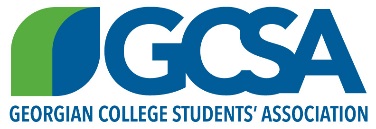 Date:  Thursday June 15, 2017 Time: 3:00 P.M. to 4:00 P.M. Location: A253 Present:   Alex Blandford 	DirectorAmiee Conklin 	DirectorAvery Konda  	President Christina Meredith	Manager of Student Transition & Leadership Jake Chevrier	VP AdministrationKavisha Shah 	VP External & Equity Marina Suvorova 	VP Athletics & Health PromotionsShannon Kelly 	VP Internal Relations
Shivani Talati 	DirectorPresent:   Alex Blandford 	DirectorAmiee Conklin 	DirectorAvery Konda  	President Christina Meredith	Manager of Student Transition & Leadership Jake Chevrier	VP AdministrationKavisha Shah 	VP External & Equity Marina Suvorova 	VP Athletics & Health PromotionsShannon Kelly 	VP Internal Relations
Shivani Talati 	DirectorRegrets:Anushka Angurala 	DirectorDarshak Patel 	DirectorGreg Gill 	DirectorPaulo Cardoso 	VP Student Engagement & CommunicationsRegrets:Anushka Angurala 	DirectorDarshak Patel 	DirectorGreg Gill 	DirectorPaulo Cardoso 	VP Student Engagement & CommunicationsAgenda OverviewAgenda OverviewMeeting called to order: 3:03Meeting called to order: 3:03Quorum Check: Late members:Name Left early:Shannon - AbstentionQuorum Check: Late members:Name Left early:Shannon - AbstentionAcceptance of Agenda:Amendment: OCMCAcceptance of Agenda:Amendment: OCMCMeeting closed at: 4:16Meeting closed at: 4:16Next meeting is June 22, 2017 in room K323Next meeting is June 22, 2017 in room K323Guest Speakers/PresentersPresenterOCMCSee attached presentationWould like to have an answer by the end of JuneIs there an opportunity to save money by separating staff and student budgets Students have been training since FebruaryEdwinNew BusinessPresenterLand AcknowledgmentWould like to purchase wooden plaque (similar to what the Georgina College strategy is on) for the office wall by the awardsWill cost around $55 before tax. Motion Passed # 2017-06-08-04Kavisha GCSA Budget Please see attached budgetAll finances must get reported to Jake if they are from the 100351 lineReimbursements can occur through accounting or travel and reimbursement form with approved manager signature Please do not make any coupons for purchases. This could lead to fraudulent activitiesSheri and GCSA manager can make purchases for youWe are still investigating the computer purchases Jake Ongoing BusinessPresenterReading Week PDUpdate – Sarah, Roman, GHRS Club all confirmedMore money needed for the lunch on TuesdayMotion Passed #2017-06-15Jake 